　理科の「天気の変化」のコラボノートの学習より…　雲画像を見ると、窓から空を見上げるだけでは分からない、広い範囲の雲の動きが分かる。　アメダスを見ると、各地でどれくらい雨が降ったかが分かる。　　　　↓　その資料から、何が読み取れるか、しっかり理解した上で課題に取り組めています！ちなみに、これは昨日（５月１８日の15:00）の雲画像とアメダスの資料です。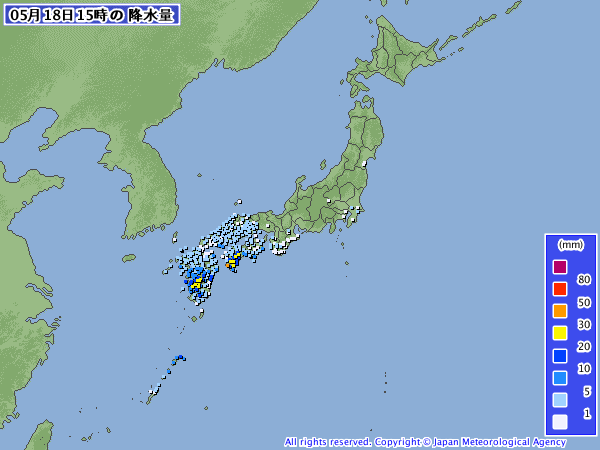 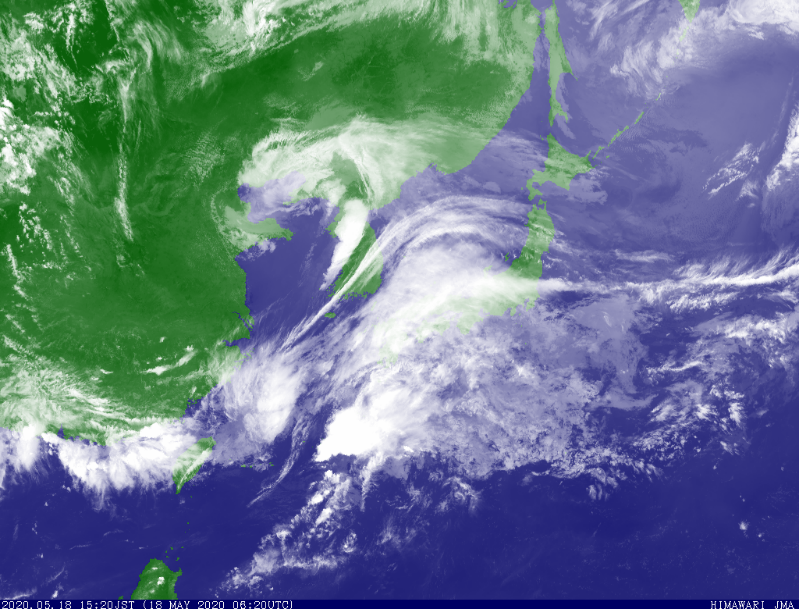 昨日の昼すぎは、九州・中国・四国地方で雨が降っていたみたいですね。この雨、今日はどうなっていますか？みんなの考えでは、「天気は西から東へ移り変わる」！ということは・・・？？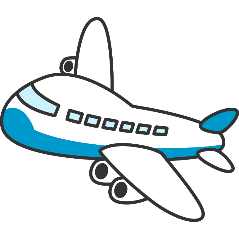 「偏西風（へんせいふう）」について調べている人もいましたね！日本の上空では、風が西から東へ吹いていて、それを「偏西風」と言います。みんなは、飛行機に乗ったことはありますか？飛行機は偏西風の影響を受けるので、追い風のとき（西から東に飛んでいくとき）は目的地に早く着くけれど、向かい風（東から西に飛んでいくとき）は時間がかかります。・・・なんて書いていると、旅行に行きたくなってしまいました～　（＾＾；【今日の課題】先週、コラボノートで社会「世界の中の国土」の学習を行いました。学習のまとめとして、教科書を読んでおきましょう。大事なところに自分で赤線を引きながら読んだり、学習したことを自分なりにノートにまとめたりして、復習しておくと良いです。◆しめ切り日から３日が経った課題は、先生たちのフォルダに回収しています。遅くなっても取り組むことが大切ですので、できた課題は「これまでの課題」のファイルに出しておきましょう。自分のペースに合わせて取り組めば大丈夫です！おくれているからといって心配はしないでくださいね。◆前回の「算数」の答えを配信してあります。答えを確認しておきましょう。 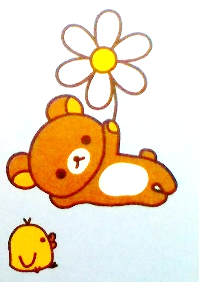 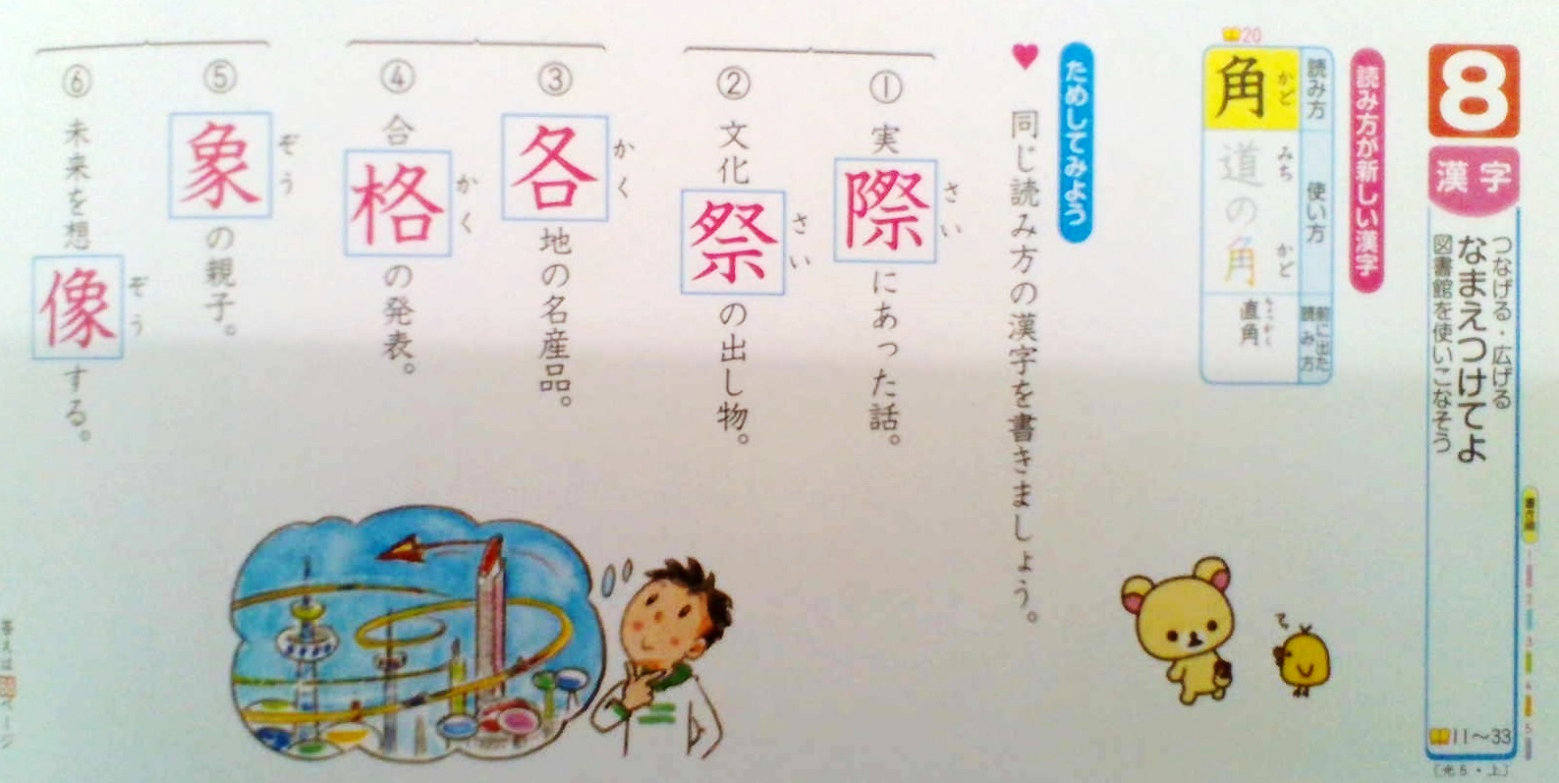 5/19(火)①健康観察コラボノートに記入5/19(火)②音読「社会の教科書P８～11」音読カードに記入　→　次の登校日に持ってくる5/19(火)③漢字（確・属）まずは、ドリルに練習しましょう。(1)漢字ドリル17の「確・属」を練習する。(2)新しく配った漢字ノートに練習する。[ノートの書き方の見本を参考に]→練習したドリルとノートのページを写真にとって、「せんせいにわたす」に保存5/19(火)④算数（計算ドリル９）ドリルノートに解き、自分で○付けしたものを「せんせいにわたす」に保存5/19(火)⑤理科「天気の変化」[コラボノート]コラボノートのまとめページを読み、「NHK for school」の動画を見る。5/19(火)⑥コラボノート「個人専用のページ」の確認返却された課題の確認（確認後、できる人は「見ました」のふせんをはっておいてください）５月11日のページの質問に、まだ答えていない人はそれをやっておいてね！